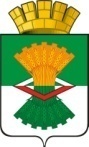 АДМИНИСТРАЦИЯМАХНЁВСКОГО МУНИЦИПАЛЬНОГО ОБРАЗОВАНИЯПОСТАНОВЛЕНИЕ24 июня 2021 года                                                                                                 № 466п.г.т. МахнёвоО создании комиссии по обследованию регулярных пассажирских автобусных маршрутов, автомобильных дорог и улично-дорожной сети на территории Махнёвского муниципального образованияРуководствуясь Федеральным законом от 06.10.2003 №131-ФЗ «Об общих принципах организации местного самоуправления в Российской Федерации», Федеральным законом от 10.12.1995 №196-ФЗ «О безопасности дорожного движения», Федеральным законом от 08.11.2007 № 257-ФЗ «Об автомобильных дорогах и о дорожной деятельности в Российской Федерации и о внесении изменений в отдельные законодательные акты Российской Федерации», руководствуясь уставом Махнёвского муниципального образования,ПОСТАНОВЛЯЮ:1. Утвердить состав комиссии по обследованию регулярных пассажирских автобусных маршрутов, автомобильных дорог и улично-дорожной сети на территории Махнёвского муниципального образования согласно приложению 1.2. Утвердить Положение о комиссии по обследованию регулярных пассажирских автобусных маршрутов, автомобильных дорог и улично-дорожной сети на территории Махнёвского муниципального образования согласно приложению 2.3. Опубликовать настоящее постановление в газете "Алапаевская искра" и разместить на официальном сайте Махнёвского муниципального образования.4. Контроль за исполнением настоящего постановления оставляю за собой.Глава Махнёвского муниципального образования                                                                   А.С. КорелинПриложение 1к постановлению Администрации Махнёвского муниципального образования от 24 июня 2021 № 466Состав комиссии по обследованию регулярных пассажирских автобусных маршрутов, автомобильных дорог и улично-дорожной сети на территории Махнёвского муниципального образования Приложение 2к постановлению АдминистрацииМахнёвского муниципального образования от 24 июня 2021 № 466Положениео комиссии по обследованию регулярных пассажирских автобусных маршрутов, автомобильных дорог и улично-дорожной сети на территории Махнёвского муниципального образованияОбщие положения1.1. Настоящее Положение определяет компетенцию, порядок формирования и работы комиссии по обследованию регулярных пассажирских автобусных маршрутов, автомобильных дорог и улично-дорожной сети на территории Махнёвского муниципального образования (далее – комиссия).1.2. Комиссия является коллегиальным органом, уполномоченным Администрации Махнёвского муниципального образования муниципального образования регулярно проводить обследование дорожных условий на маршрутах регулярных пассажирских перевозок и улично-дорожной сети Махнёвского муниципального образования, давать заключения о возможности открытия или продолжения эксплуатации маршрутов регулярных пассажирских перевозок, организации дополнительных остановочных пунктов, принимать меры по совершенствованию организации перевозок, повышению их безопасности, вносить предложения по устранению недостатков в состоянии, оборудовании и содержании автомобильных дорог, улиц, искусственных сооружений.1.3. Комиссия осуществляет свою деятельность на основании Федерального закона от 10.12.1995 №196-ФЗ «О безопасности дорожного движения» и от 08.11.2007  № 257-ФЗ «Об автомобильных дорогах и о дорожной деятельности в Российской Федерации и о внесении изменений в отдельные законодательные акты Российской Федерации», других правовых актов, действующих в сфере обеспечения безопасности дорожного движения, и настоящего Положения.1.4. Комиссия формируется (по согласованию) из представителей органов местного самоуправления, а также организаций, осуществляющих регулярные пассажирские перевозки на муниципальных маршрутах, работников дорожных, коммунальных и других организаций, в ведении которых находятся автомобильные дороги, улицы, железнодорожные переезды, работников Государственной инспекции безопасности дорожного движения.Задачи комиссии            Основными задачами комиссии являются:2.1. Оценка соответствия технического состояния и уровня содержания автомобильных дорог, улиц, искусственных сооружений, железнодорожных переездов, по которым проходят или планируются для открытия автобусные маршруты (городских, пригородных, сезонных), других улиц и дорог Дорогобужского района, их инженерного оборудования требованиям безопасности движения, установленными Государственными стандартами Российской Федерации, строительными нормами и правилами ремонта и содержания автомобильных дорог, другими нормативными документами.2.2. Оценка возможности организации новых и оптимизации функционирования существующих остановочных пунктов пассажирского транспорта в соответствии с требованиями безопасности движения транспортных средств и пешеходов в зоне их расположения.Права комиссииКомиссия имеет право:3.1. Запрашивать необходимую для работы информацию от:- иных структурных подразделений, находящихся на территории Махнёвского муниципального образования;- юридических лиц, осуществляющих деятельность, связанную с перевозкой пассажиров на территории Махнёвского муниципального образования;- организаций различных форм собственности, осуществляющих деятельность, связанную с содержанием, реконструкцией, ремонтом автомобильных дорог, улиц, а также расположенных на маршрутах пассажирских перевозок искусственных сооружений, железнодорожных переездов, технических средств организации дорожного движения, установкой и эксплуатацией в непосредственной близости от автомобильных дорог рекламных и иных сооружений, способных повлиять на безопасность перевозок пассажиров пассажирским транспортом;3.2. Привлекать (по согласованию) к проведению обследования дорожных условий на маршрутах пассажирского транспорта специалистов иные структурные подразделения, а также предприятия и организации, расположенные на территории Махнёвского муниципального образования.3.3. Вносить предложения в соответствующие организации по устранению недостатков в состоянии, оборудовании и содержании автомобильных дорог и улиц.3.4. Давать заключения о возможности открытия новых и эксплуатации действующих маршрутов, остановочных пунктов пассажирского транспорта.Организация работы комиссии4.1. Основной формой работы комиссии является непосредственное обследование путем визуального осмотра и инструментальных измерений в процессе проведения контрольных проездов по маршруту с учетом анализа информации, полученной от владельцев автобусов, дорожных, коммунальных и других организаций, в ведении которых находятся дороги, искусственные сооружения, железнодорожные переезды и т.д., информации ОГИБДД о местах концентрации дорожно-транспортных происшествий, их причинах.4.2. Обследование дорожных условий на действующих маршрутах городского пассажирского транспорта проводится не реже двух раз в год (к весенне-летнему, с 15 апреля по 15 мая и осенне-зимнему, с 15 сентября по 15 октября, периодам), на вновь открываемых маршрутах – перед открытием в соответствии с п. п.4.15 – 4.19 Положения об обеспечении безопасности перевозок пассажиров автобусами, утвержденного Приказом Минтранса Российской Федерации от 01.01.2001 №2.4.3. При возникновении необходимости изменения существующей схемы движения общественного транспорта, организации дополнительных остановочных пунктов на существующих и открываемых маршрутах пассажирского транспорта проводится внеплановое обследование дорожных условий в зоне предлагаемого маршрута и расположения остановочных пунктов.4.4. Работа комиссии осуществляется в соответствии с графиком, утвержденным председателем комиссии, а в случае возникновения необходимости – по инициативе председателя, контролирующих органов (ОГИБДД МО МВД «Алапаевский», ГКУ СО «Управление автомобильных дорог по Свердловской области), обращения перевозчиков в 10-дневный срок со дня обращения.4.5. Результаты обследования дорожных условий оформляются актом, в котором дается заключение комиссии о возможности эксплуатации действующих или открытия новых маршрутов движения и остановочных пунктов.4.5.1. В случае выявления несоответствия дорожных условий требованиям безопасности движения в акте отражаются предложения комиссии о проведении неотложных и перспективных мероприятий, направленных на улучшение условий безопасности движения и предупреждение дорожно-транспортных происшествий на маршруте.4.5.2. Копии актов направляются в сельские администрации Администрации Махнёвского муниципального образования, дорожные, коммунальные и другие организации, в ведении которых находятся дороги, улицы, искусственные сооружения, железнодорожные переезды для проведения неотложных мероприятий по устранению выявленных недостатков.4.5.3. Копии актов передаются также организациям, осуществляющим пассажирские перевозки на обследуемых маршрутах, для обеспечения соответствия подвижного состава дорожным условиям, использования для проведения инструктажей водителей, уточнения схем опасных участков, нормирования скоростей движения.Председатель кимиссииПредседатель кимиссииКорелин А.С.Глава Махнёвского муниципального образованияЗаместитель председателя комиссииЗаместитель председателя комиссииОнучин А.В.Первый заместитель главы администрации Махнёвского муниципального образованияСекретарь комиссииСекретарь комиссииЕфремов Иван СергеевичСпециалист 1 категории отдела строительства, ЖКХ, архитектуры, благоустройства и охраны окружающей среды Администрации Махнёвского МОЧлены комиссииЧлены комиссииМаксимов С.Н.Начальник отдела строительства, ЖКХ, архитектуры, благоустройства и охраны окружающей среды Администрации Махнёвского МОМорозова Л.А.Главный специалист отдела строительства, ЖКХ, архитектуры, благоустройства и охраны окружающей среды Администрации Махнёвского МОКачанова Н.Н.Начальник отдела по управлению имуществом и земельными ресурсами Администрации Махнёвского муниципального образованияПредставитель ГКУ СО « Управление автомобильных дорог»по согласованиюПредставитель ОГИБДД МО МВД России «Алапаевский»по согласованию